we`¨vjq cwiwPwZtfv½yov Dc‡Rjvaxb cvifv½yov BDwbq‡bi AšÍfy©³ Qvqv‡Niv mywbweo cwi‡e‡k AvivRx cvifv½yov miKvwi cÖv_wgK we`¨vjq Aew¯’Z|GjvKvi bvg Abymv‡i we`¨vjqwUi bvgKiY Kiv n‡q‡Q| AwZ cÖvPxb Ges ¯^bvgab¨ GB wkÿv cÖwZôvbwU cÖwZwôZ nq 1941 mv‡j| mi`vicvov gnjøvi wkÿvbyivMx I AwfRvZ e¨w³ g„Z wiqvRyj Bmjvg we`¨vj‡qi 56 kZvsk g~j¨evb Rwg `vb K‡ib Ges AÎ GjvKvi wewkó, ¸YxRb, we‡`¨vrmvnx e¨w³‡`i mn‡hvwMZvq AÎ we`¨vjqwU cÖwZôv K‡ib| Kv‡ji avivevwnKZvq HwZn¨evnx GB cÖwZôv‡b Aa¨qbK…Z A‡bK wkÿv_x© †`ke‡iY¨ wewfbœ c‡` Kg©iZ †_‡K †`‡ki †mev K‡i hv‡”Q Ges XvKv, ivRkvnx mn ¯^bvgab¨ BDwbfvwm©wU Ges †gwW‡Kj I BwÄwbqvwis mn wewfbœ mdj †m±‡iI i‡q‡Q D³ we`¨vj‡qi cÖv³b wkÿv_x©‡`i c`Pvibv| eZ©gv‡b GB we`¨vj‡q AZ¨šÍ wbqgvbyewZ©Z cÖavb wkÿK wbkvZ †invbv mn †gvU 08 Rb wkÿK Kg©iZ Av‡Qb| wkÿv_x© msL¨v 123 Rb| avivevwnKfv‡e 5g †kªwYi e„wË I mgvcbx cixÿvq wkÿv_x©‡`i djvdj MZvbyMwZKfv‡e m‡šÍvlRbK|mfvcwZi evYxtAvivRx cvifv½yov miKvwi cÖv_wgK we`¨vjq A‡bK Av‡M †_‡KB cÖv_wgK wkÿvi m¤úªmvi‡Y ¸iæZ¡c~Y© f~wgKv cvjb K‡i Avm‡Q| mv¤úªwZK mg‡q K‡ivbvKvjxb NvUwZ c~i‡Y we`¨vj‡qi wkÿKMY Zv‡`i me©vwaK cÖ‡Póv w`‡q hv‡”Qb Ges djvdj Avkvb~iƒc| eZ©gv‡b we`¨vjqwU myk„•Lj I myPviæiƒ‡c cwiPvwjZ n‡”Q| Avwg mfvcwZ wn‡m‡e GK eQi AwZµgKv‡j we`¨vjq wb‡q Avkvev`x Ges we`¨vj‡qi D‡ËviËi m¤§„w× I mvwe©K Dbœqb Kvgbv KiwQ|cÖavb wkÿ‡Ki evYxtAvivRx cvifv½yov miKvwi cÖv_wgK we`¨vjq wkï‡`i g‡bvig cwi‡e‡k cvV`v‡bi GKwU Av`k© cÖwZôvb| wkÿv`v‡bi cvkvcvwk, ˆbwZKZv, g~j¨‡eva, mvs¯‹…wZK A½‡bi c`PviYvmn mnwkÿv Kvh©µg, †Ljvayjvmn, †cvkvK cwi”Q`, bxwZ ˆbwZKZv I gbbkxjZvq AMÖYx f~wgKv cvjb K‡i Avm‡Q| AvivRx K¬v÷v‡ii AšÍfz©³ GB we`¨vj‡q Dc‡Rjv cÖkvmb I cÖv_wgK wkÿv wefv‡Mi mvwe©K ZË¡veavb I wb‡`©kbvq wkÿvi gv‡bvbœqb I AvaywbKx Ki‡Y Avwg `viæbfv‡e DrmvwnZ n‡qwQ| GQvovI cÖv_wgK wkÿv Awa`ß‡ii Kg©KZ©v‡`i mvwe©K mn‡qvwMZvq we`¨vjqwU `ªæZ MwZ‡Z GwM‡q hv‡”Q| GRb¨ Avwg mevi cÖwZ K…ZÁZv RvbvB| Rb‡bÎx †kL nvwmbvi †bZ…‡Z¡ ¯§vU© I wWwRUvj evsjv‡`‡ki my-bvMwiK M‡o †ZvjvB Avgvi jÿ¨|wkÿK cwiwPwZtwe`¨vj‡qi †kÖwY msL¨vt 06we`¨vj‡qi feb msL¨vt 03wkÿv_x©‡`i msL¨vt 123we`¨vj‡qi Rwgi cwigvbt 56 kZvsk‡gŠRv bst 02`vM b¤^it 277LwZqvb bst 02 I 178K¬vm iæwUb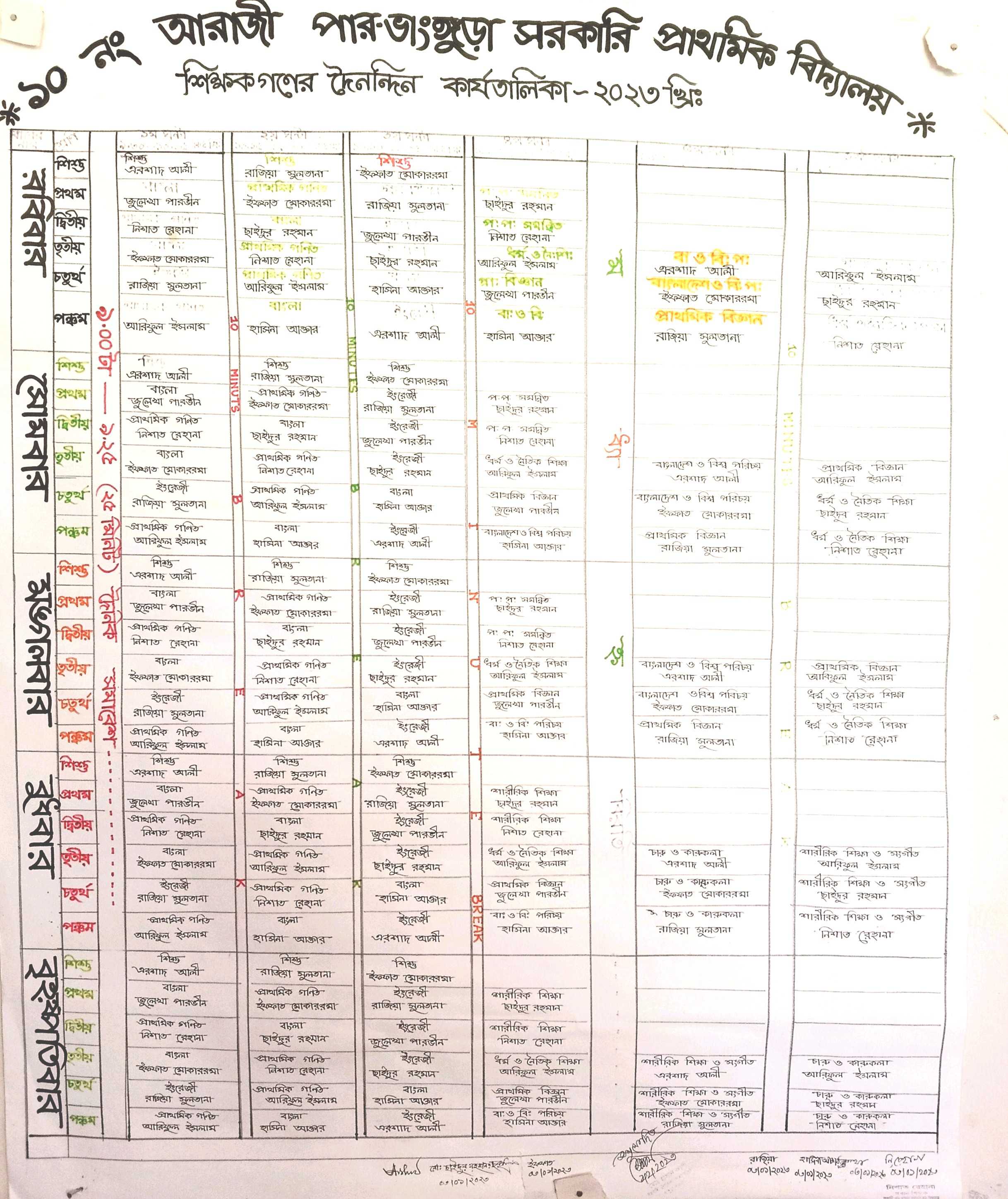 we`¨vj‡qi Qwewkÿ‡Ki bvgc`ex‡gvevBj b¤^iB-‡gBjwbkvZ †invbvcÖavb wkÿK01725242056nishatrehana@gmail.comRy‡jLv cvifxbmnKvix wkÿK01719752385nvwmbv Av³vimnKvix wkÿK01789921702ivwRqv myjZvbvmnKvix wkÿK01736985267srazia.2005@gmail.com‡gvt Avwidzj BmjvgmnKvix wkÿK01718027895‡gvt QvB`yi ingvbmnKvix wkÿK01745357626‡gvt Gikv` AvjxmnKvix wkÿK01712915618dpedershad@gmail.comBddvZ †gvKviigvmnKvix wkÿK01706750536effatalam1992@gmail.comwkÿ‡Ki Qwebvg I c`ex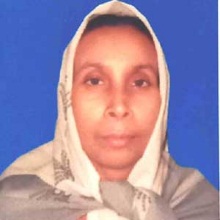 wbkvZ †invbv, cÖavb wkÿK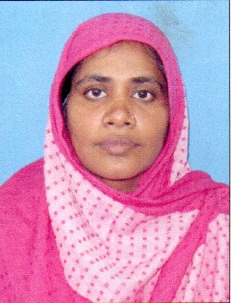 Ry‡jLv cvifxb, mnKvix wkÿK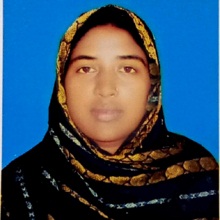 nvwmbv Av³vi, mnKvix wkÿK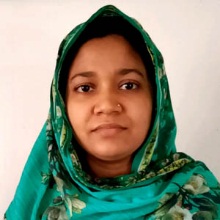 ivwRqv myjZvbv, mnKvix wkÿK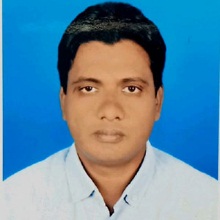 ‡gvt Avwidzj Bmjvg, mnKvix wkÿK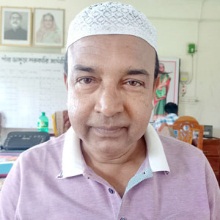 ‡gvt QvB`yi ingvb, mnKvix wkÿK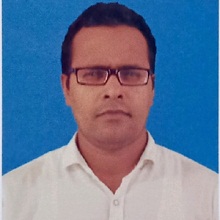 ‡gvt Gikv` Avjx, mnKvix wkÿK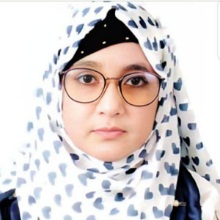 Bd&dvZ †gvKviigv, mnKvix wkÿK